___/___/20__Makine-Teçhizat, Sarf Malzemesi ve Kimyasal Madde İstek Formu				_______________________ Bölümü Başkanlığına;								                   SİVASYukarıda ayrıntıları belirtilen malzeme/kimyasal madde alımının yapılabilmesi için gereğini saygılarımla sunarım.(İmza)Ünvan, Adı, SoyadıEkler:Proforma FaturaNot:Tüm isteklerde mutlaka teknik özellikler belirtilecektir.Bu form istek yapan elemanlar tarafından bilgisayar ortamında doldurulup Bölüm Başkanlığına iletilecektir. Bölüm Başkanlığı istekleri kapsayan bir liste ile birlikte bu formları Dekanlığa iletecektir.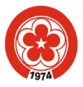 CUMHURİYET ÜNİVERSİTESİECZACILIK FAKÜLTESİİstenilen Yer / LaboratuvarMalzeme / Kimyasal AdıTeknik ÖzellikleriKullanım AmacıMiktarı Tahmini Fiyatı